ÁREA TÉCNICACIRCULAR Nº 30 /2020Madrid, 5 de junio de  2020Para General Conocimiento de Clubes, Entrenadores, AtletasCURSO DE TÉCNICO DEPORTIVO EN ATLETISMO (CICLO INICIAL) Titulación Oficial de Técnico Deportivo en Atletismo (Grado medio de enseñanzas deportivas de régimen especial de formación profesional), Reconocido por la Consejería de Educación de la Comunidad de Madrid, válido en todo el territorio nacional.El Centro UFEDEMA de Enseñanzas Deportivas (Centro Autorizado Orden Consejería Educación 2500/2014 de  31 de julio de 2014;  Código de Centro  28076010) en colaboración con la Federación de Atletismo de Madrid, te ofrece la oportunidad de disponer de un Título Oficial de Técnico Deportivo en Atletismo (Ciclo inicial, Enseñanza deportiva oficial de régimen especial, nivel grado medio), válido para toda España.Título con  doble valor: federativo y académico.En alianza con la Universidad Europea de Madrid (Facultad líder en la investigación y formación deportiva en nuestro país), UFEDEMA imparte a distancia el bloque común de los diversos títulos (materias como Organización deportiva, Bases del comportamiento deportivo, Primeros auxilios, y Actividad Física adaptada y discapacidad), dentro de un Campus Virtual dotado de los más modernos métodos y tecnologías para la formación online, y con un profesorado de primera línea:Clases a distancia de lunes a viernes, con actividades a realizar durante la semana (trabajos individuales y grupales, foros, chats), con lo que aprenderás mucho y bien, pero desde tu casa.Solamente deberás acudir presencialmente un día, para parte de la evaluación finalDisponemos de apoyo en la búsqueda de trabajo, a través de la Bolsa de Empleo y Voluntariado.El bloque específico se imparte de forma presencial, con sus imprescindibles clases prácticas para una mejor formación de los técnicos.FECHAS:De 2 de octubre al 15 de Noviembre de 2020 (Bloque específico)30 Noviembre al 15 de enero 2021 (Bloque común online), con examen presencial PRECIOBloque Común: 170€ (se abona a UFEDEMA al hacer la inscripción ONLINE) Bloque común convalidado 100% (para TAFAD-Graduados CAFYD): 90€. ABONAR AUTOMÁTICAMENTE poniendo el cupón CONVAX90. Para aplicar dicho precio especial, enviar email a escuela@ufedema.org,   dicha convalidación estará a expensas de la resolución final del CSD, a la vista de la documentación original entregadaBloque específico: 250 €    (El bloque específico se abona en la cuenta de la Federación de Atletismo de Madrid:     ES14 0075 0186 220600648123
Esta parte se abonará una vez se hayan superado las pruebas de acceso
(El Centro se reserva la no convocatoria del Curso si no existe un número mínimo de alumnos matriculados, en cuyo caso procederá a la devolución de la matrícula)Tasa modelo 030 (19€), sobre apertura de expediente en la Comunidad de MadridSeguro accidente deportivo (solo aquellos que no tengan licencia por la Federación de Atletismo de Madrid o la RFEA)REQUISITOS DE ACCESO:Título de Graduado en Educación Secundaria Obligatoria (ESO) o equivalente o haber superado la prueba de acceso sustitutoria del título de graduado en ESOSuperar la prueba específica de accesoMATRICULACIÓN: https://ufedema.es/shop/ antes del 24 de septiembre de 2020. En dicha web se encuentra toda la documentación a entregar, enumerada a continuación:2 Copias DNI Copia compulsada del título de acceso (ESO o superior, o equivalentes). La compulsa de puede efectuar en una notaría o en el IES de procedenciaInscripción del alumno firmada Petición de Certificado de superación nivel I, firmadaImpreso del pago tasas modelo 030 (adjuntas instrucciones), 19€.  Se puede efectuar a través de app móvil (tarjeta de crédito). Si no, BBVA, Santander, etc.La copia del título de acceso debe enviarse previamente por correo electrónico (fotografía o escaneo del título) por email (escuela@ufedema.org) aportándose el original en papel en la prueba de acceso.PRUEBA DE ACCESO: El jueves 24 de Septiembre , desde las 18 horas, en la Universidad Europea de Madrid, (ED. D) (Ver Anexo con la descripción)SEDE: Universidad Europea de MadridDIRECCIÓN: Calle Tajo s/n Edificio DTRANSPORTE: Bus 518 (Príncipe Pío)CONVALIDACIONES: Si eres alumno de cualquier Grado CAFYD, TAFAD o titulaciones de Magisterio-Ed.Primaria, infórmate de las convalidaciones y reconocimiento de asignaturas.  Deberás aportar en la prueba de acceso, instancia rellena para el CSD, así como copia compulsada del título a convalidar y certificación académica personal. En dicho caso el precio del Bloque Común podrá ser inferior (90 €)PRÁCTICAS: para disponer del título oficial deberás superar un período de formación práctica en un Club deportivo, Federación o Escuela Municipal (para lo que deberemos firmar convenio con dicho centro, puedes ir pensando qué entidad te conviene más). Te informaremos durante el Curso.Nº DE PLAZAS: 30, que se adjudicarán por orden de inscripción tras la superación de la prueba de acceso.ASIGNATURAS, PROFESORADO Y HORAS TOTALES DIRECTOR: Santiago Diez Rodríguez,  sdiez@atletismomadrid.comPLAN FORMATIVO OFICIAL: Decreto 6/2015 de 12 de febrero (BOCM 16 de febrero de 2015)El presente Curso, está reconocido por la Consejería de Educación, Juventud y Deporte de la Comunidad de Madrid, con validez en todo el territorio nacional. El Centro UFEDEMA, en colaboración con la Federación de Atletismo de Madrid es responsable del correcto cumplimiento de los requisitos dispuestos en dicha normativa.MÁS INFORMACIÓN: escuela@ufedema.org; sdiez@atletismomadrid.comPrueba de acceso:A.- Prueba asociada: “preparación de los tacos y salida de velocidad” Se presenta al aspirante unos tacos para realizar la salida y debe realizar las siguientes acciones: - Colocación de los tacos detrás de la raya de salida. - Ejecución de la acción de salida de tacos y carrera en progresión durante 20 metros.Resultado: Realiza la colocación y la acción de la salida de tacos, colocándolos con eficacia y respeto al reglamento, ejecutando la técnica de forma ajustada a las fases de la salida de tacos y alcanzando de forma progresiva la velocidad de desplazamientoCriterios de evaluación:a. Se han colocado los tacos de salida con la separación adecuada al ejecutante. b. Se han colocado los tacos detrás de la raya de salida. c. Se ha colocado el aspirante en los tacos a la voz de “a los puestos”, y con las manos detrás de la raya. d. Se ha colocado subiendo la cadera a la voz de “listos”. e. Se ha puesto en acción a la señal accionando los brazos y empujando con las piernas en los tacos. f. Se ha realizado un incremento progresivo de la velocidad desde la salida hasta los 20 metros.B.- Prueba asociada: “paso de vallas” Al alumno se le presenta la zona de carreras con tres vallas y debe realizar las siguientes acciones: - El alumno elige la altura de la valla de entre 76 y 84 centímetros, y la distancia entre vallas de entre 7 y 8 metros. - El alumno debe talonar una distancia a la primera valla, realizar el paso de las tres vallas y seguir corriendo durante al menos 10 metros más. Resultado: Realiza la elección de la altura y distancia de las vallas, ejecuta la acción de paso de vallas, demostrando el nivel técnico adecuado para el desempeño de la iniciación deportiva. Criterios:a. Se ha realizado la salida desde una distancia que le permita llegar con la pierna elegida. b. Se han realizado tres pasos entre la primera y la segunda valla y entre la segunda y la tercera valla con un posicionamiento equilibrado del cuerpo y apoyos correctos. c. Se apoya, después del paso de la valla con el mínimo de flexión en la pierna y el tobillo en las tres vallas, y sin excesiva pérdida de velocidad.C.- Prueba asociada: “salto de longitud” Se presenta al alumno la zona adecuada para realizar el salto de longitud y debe talonar una carrera de longitud corta (alrededor de 15m) con referencia al borde del foso y realizar las acciones de carrera, batida, vuelo y caída. Resultado: Realiza el salto de longitud, talonando la carrera, aplicando las técnicas de carrera, batida, vuelo y caída en el foso, demostrando el nivel técnico adecuado para el desempeño de la iniciación deportiva.Criterios: a. Se ha talonado una carrera de impulso de una distancia aproximada de 15m con referencia al borde del foso. b. Se ha batido con una pierna antes del foso de caída. c. Se ha hecho un vuelo equilibrado en la técnica escogida por el alumno. d. Se ha caído a dos pies en el foso. e. Se ha salido del foso por delante.D.- Prueba asociada: “salto de altura” Se presenta al aspirante la zona adecuada para realizar un salto de altura y el alumno debe: - Elegir la altura del listón o goma. - Realizar el salto estilo Fosbury Flop, con una carrera de cuatro pasos en curvaResultado: Realiza el salto de altura con listón (o goma), aplicando el estilo Fosbury Flop, demostrando el nivel técnico adecuado para el desempeño de la iniciación deportiva.Criterios: a. Se ha talonado una carrera de cuatro pasos en curva por el lado técnicamente correspondiente a la pierna de batida escogida. b. Se ha corrido en curva con una buena posición de carrera y batido con la pierna exterior. c. Se ha saltado verticalmente y se ha colocado el cuerpo por encima del listón. d. Se ha traspasado el listón, retirando las piernas y cayendo de espaldas en la colchoneta. E.- Prueba asociada: “lanzamiento de peso” Se presenta al aspirante el material necesario y la zona de lanzamiento de peso, donde el ejecutante debe: - Realizar la prueba de lanzamiento de peso utilizando la técnica lineal. - Utilizar un artefacto de 3 o 4 KgResultado: Realiza el lanzamiento de peso desde el círculo con técnica lineal, demostrando el nivel técnico adecuado para el desempeño de la iniciación deportiva. Criterios:a. Se ha colocado el peso pegado al cuello y se coloca de espaldas a la dirección de lanzamiento. b. Se han realizado los movimientos de balanza con la pierna libre, previos al desplazamiento con la pierna derecha (lanzador diestro). c. Se ha realizado el desplazamiento lanzando la pierna izquierda hacia el contenedor y empujando con la pierna derecha hasta el apoyo de los dos pies (lanzador diestro). d. Se ha llegado a la posición final, después de empujar con la pierna derecha, colocar el cuerpo de cara al lanzamiento y lanzar (lanzador diestro). e. Se ha recuperado el equilibrio cambiando el apoyo del pie izquierdo por el apoyo del pie derecho sin sobrepasar el contenedor, saliendo del círculo por la parte posterior (lanzador diestro). Los criterios 2, 3, 4 y 5 se adaptaran al lanzador zurdo.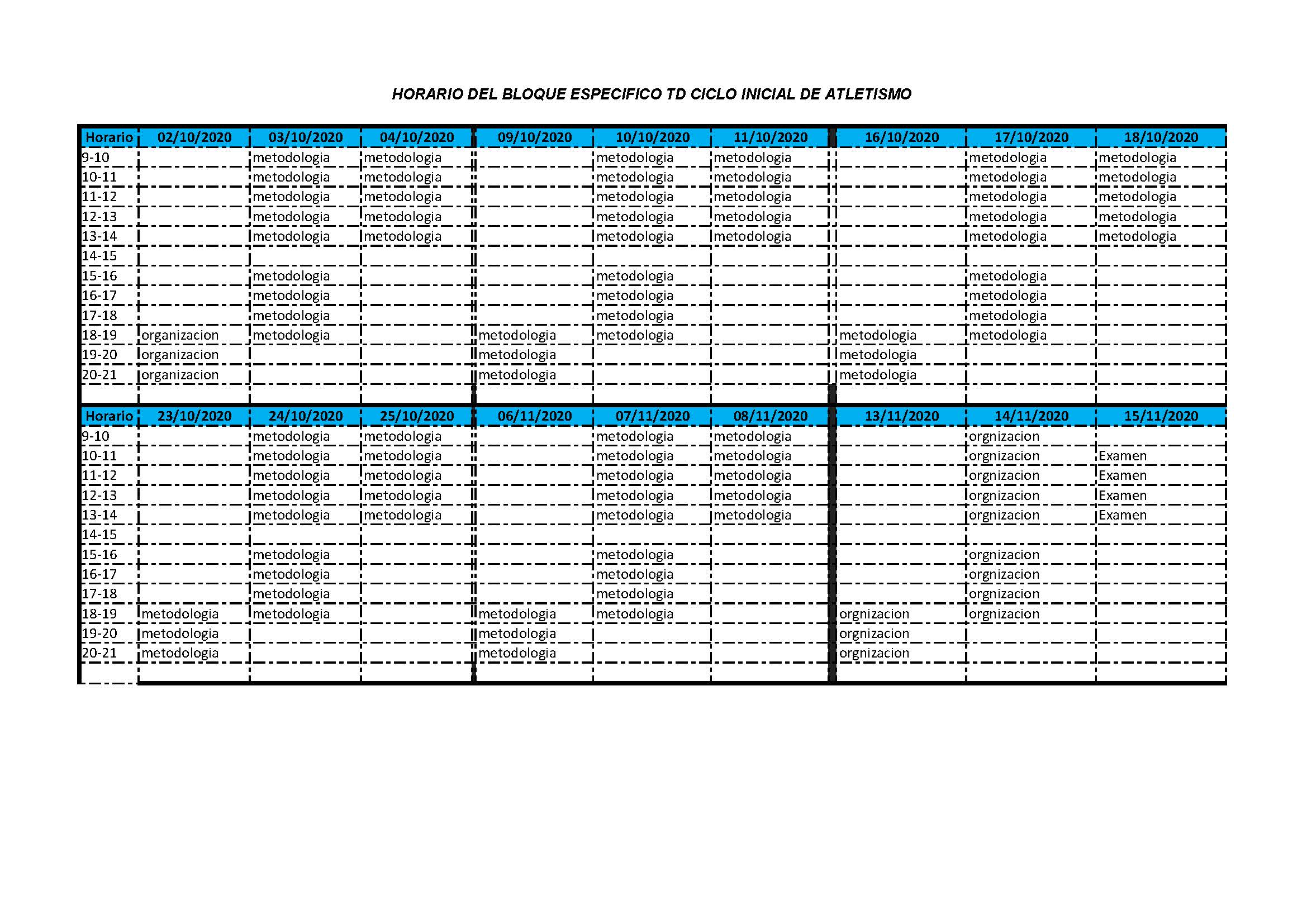 Módulos de Formación (Nivel I)ProfesorHorasBLOQUE COMÚN ONLINE (60 HH)BLOQUE COMÚN ONLINE (60 HH)BLOQUE COMÚN ONLINE (60 HH)Bases del comportamiento deportivoDaniel Frías20Primeros auxilios Silvia Burgos30AF adaptada y discapacidadPilar Cerdera5Organización deportivaPablo Burillo5BLOQUE ESPECÍFICO  SEMIPRESENCIAL (100 HH)BLOQUE ESPECÍFICO  SEMIPRESENCIAL (100 HH)BLOQUE ESPECÍFICO  SEMIPRESENCIAL (100 HH)Metodología de la Enseñanza del atletismoSegún Especialidad85Organización de Actividades de Iniciación en AtletismoSantiago Diez Rodríguez15